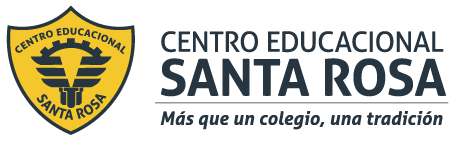 DIRECCIÓN ACADÉMICADEPARTAMENTO DE ELECTRÓNICARespeto – Responsabilidad – Resiliencia – Tolerancia Actividad 1 : Explique el funcionamiento del siguiente circuito de Mando. Recuerda consultar al Profesor Marco Guzmán ó Profesor Oscar Conejero al correo electrónico electronicacestarosa@gmail.com o también en classroom de electrónica automatización, si tienes algunas preguntas o dudas. Circuito de Arranque de un motor Mando con Pulsadores de Marcha y ParoElementosCircuito de MandoQM2SB1SB2KM1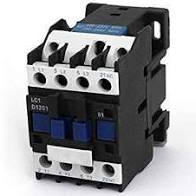 HL1HL2